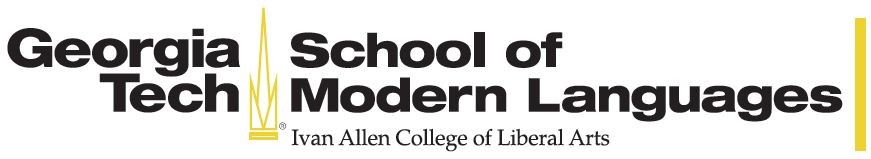 11:30 AM - 12:25 AM / GTL, Blue RoomInstructor: Dr. Chris IppolitoOffice: GTL 305 Office hours: 3:30-4:30 TUE & WED, and by appointment.	
Email address: christophe.ippolito@modlangs.gatech.edu The best and quickest way to contact me is by e-mail to which I will respond faithfully. You are urged to visit my office hours. If these hours are not convenient for you, we can set up individual appointments. Do not hesitate to come and visit to discuss your academic progress, or special concerns you may have. Office hours are devoted to you! REQUIRED COURSE PACKAGE: PROMENADES, 3rd Edition, by Mitchell-Mitschke-Tano, Vista Higher Learning, Boston 2018. Digital course package: Supersite Plus Code (w/ WebSAM & vText) for PROMENADES, 3rd Edition. ISBN: 978-1-68005-003-5. Your student access code to PROMENADES Supersite Plus vhlcentral.com include vText (= online, interactive, laptop/IPad compatible student edition textbook) & WebSAM (= online workbook/video manual & lab manual & access to Supersite Plus textbook's online resources (assignments, audio, video, reference tools, assessment, gradebook, teacher-student communication, etc.). It is available at Barnes & noble at Georgia Tech bookstore or can be ordered online at https://vistahigherlearning.com/catalog/product/view/id/8339/s/promenades-3rd-edition/category/213/ (click on the “Digital format” tab and Add to cart). Once purchased, you will redeem your 12 letter student access code at https://www.vhlcentral.com/ . To set up your VHL student account, please follow this link https://vistahigherlearning.com/student-startup or use the Student Startup PDF document posted on T-Square under Resources. [Alternate: Loose Leaf Student Edition with WebSAM & vText for PROMENADES, 3rd Edition. Course package ISBN: 978-1-68005-025-7. This course package available at the Barnes and Noble @ Georgia Tech bookstore or can be ordered online at https://vistahigherlearning.com/catalog/product/view/id/8339/s/promenades-3rd-edition/category/213/ (click on the “Loose-leaf format” tab and Add to cart). By purchasing the new textbook package from the bookstore, you will receive a Lunar Blue envelope shrink-wrapped with the textbook. Inside the envelope will be your 12 letter code that you will redeem at https://www.vhlcentral.com/]COURSE OBJECTIVESCOURSE EVALUATIONClass participation & course preparation assignments: 10% Chapter tests (5): 40% Online homework (Supersite): 10% (6 chapters/units (unités), 3% per unit). Compositions (5): 10% (2% each)Final exam : 20%Final project: 10% (PowerPoint Presentation in groups, at least 3 min., 5 slides each, instructor-approved topic)Class participation is graded based upon your desire to bring input, your completion of the online course preparation assignments and knowledge of the material to be studied for that day. The following rubric sets out the criteria upon which you will be evaluated: Grade scale for participation: 	A+= 96-100	A=90-94 	B=80-89	C= 70-79	D= 60-69 	F=<60 You must actively contribute to pair, group, and class discussions by both asking and answering questions. This also means that you will willingly engage in class activities and will always use the target language, i.e., French. All students are expected to attend every class day, arrive on time, be prepared for the course, and participate actively in the daily class activities. Absence from class will affect your grade, as will late arrivals, early departures, and regularly entering and leaving the room while class is in session (arriving/leaving more than 5 minutes late/early will count as ½ of a missed class). Before coming to class each day, prepare the section of the lesson and complete the course preparation assignments (CP) in your online workbook. These short assignments are due on the day before the class meets by midnight. They will be graded on a done/not done (zero credit/full credit) basis and will be an important component of your class participation grade. Compositions: You will write 5 essays this semester (1 page). Tips and guidelines will be emailed to you and posted on T-Square. Your papers will be typed, double-spaced, with a margin of 1.25 inches on all sides, Times New Roman. Indicate word count. The papers must be your own work.  Plagiarism (as defined in the Student Handbook) is banned.  Proof-read your work before submitting it! Accents must be typed in or written in pen or pencil.  Papers turned in late will receive a 20% penalty (all due dates are on this syllabus).  All essays have to be printed AND turned in to the instructor IN CLASS. No exceptions. For due dates, please see homework calendar below.Online homework will include grammar & vocabulary activities, cultural readings, lab activities and virtual chats, and course preparation assignments. Course preparation assignments are to be completed on the day before the class meets by midnight or no later than 9:00AM on class day (late submissions will be accepted with a 50% flat penalty). They will be graded on a done/not done (zero credit/full credit) basis. All the other online assignments will be for a grade (late submissions will be accepted with a 5% penalty per day late). Abide by the due dates set by your instructor on VHL Supersite assignment calendar.All quizzes and exams will follow the same format: one listening comprehension section testing your oral/aural skills (20-25%), one grammar section (35-40%), and one vocabulary section (35-40%).Extra-credit opportunities: TBDACCOMMODATIONS             
Students with disabilities should contact me and the ADAPTS office for classroom and academic accommodations. If you need an accommodation, please contact Tameeka Hunter, Disabilities Services Specialist and Program Coordinator, at tameeka.hunter@vpss.gatech.edu or (404) 894–2564.REMINDER OF SOME IMPORTANT RULES1. Use of mobile devices: Please turn off your cell phone in the classroom. Sending text messages, surfing the web, checking emails, or otherwise perform non-class-related activities during class will not be tolerated in class. 2. Examinations/quizzes make-up policy: Make sure now that you will be able to attend all exams as no make-up quizzes or examinations will be given without an official excuse (a medical excuse from GT Stamps Health Services or your personal physician or circumstances listed below). Students must notify his/her instructor at least 24 hours in advance to request permission for making up the quiz or examination. 3. Class attendance: Daily class attendance is expected. You are allowed 3 unexcused absences (scheduled flights or trips, picking up relatives at the airport, chauffeuring a friend somewhere, going to a wedding/reunion) without penalty. An absence is excused if a) you are required to participate in an official GT activity (documentation required) b) you are under a doctor’s care or scheduled an emergency doctor appointment (documentation required) c) you are granted a leave of absence from GT for reasonable cause by an academic dean (documentation required) d) documented illness or a significant life-event prevents you from attending class e) you are observing a major religious holiday f) going to a job/internship interview (documentation required). EACH additional absence will result in the subtraction of 1 point from your course grade (on a 100 scale). For perfect attendance, 1 point will be added to the final grade. Feel free to attend a section scheduled before or after the one in which you are regularly enrolled to avoid incurring unexcused absences.4. Honor Code: When working on homework, you may not work with other students, and doing such is a violation of the GT Academic Honor Code. Submitting any work other than your own is also a violation of the Academic Honor Code. Do not plagiarize! Plagiarizing is defined by Webster’s as “to steal and pass off (the ideas or words of another) as one's own: use (another's production) without crediting the source.” If are caught plagiarizing, you will be dealt with according to the GT Academic Honor Code.5. Cheating off of another person’s test or quiz is unethical and unacceptable. Cheating off of anyone else’s work is a direct violation of the GT Academic Honor Code, and will be dealt with accordingly. For any questions involving these or any other Academic Honor Code issues, please consult me or click www.honor.gatech.eduSTUDY TIPS
1. Never miss class.  Use every opportunity to speak, hear and read French.  Keep on trying to keep a conversation going.  This course will use the latest ACTFL-designed techniques in order to enhance your oral proficiency.  Be willing to take risks, trying out the new structures and vocabulary you are learning.  Students who play it safe (stick to the simple, reliable forms instead of trying new ones) will only hold themselves back.  There is no disgrace goofing with something you didn’t know; but progress comes from learning from it and doing better next time. 2. Make a constant effort to participate in each class.  The classroom is the primary focus for all second-year work.  As you are intermediate speakers, you should not be afraid to make mistakes.  They are a necessary part of the learning process.  Never fear to ask for help: often the same thing puzzling you is confusing others too.  Get help fast when you need it; do not let problems develop.  Take at least two appointments with the instructor to discuss honestly your progress and difficulties. 3. Do not fall behind in your work.  Be organized: do your homework in time.  ‘Catching up’ is extremely difficult in an intermediate language course.  Success depends largely on regular contact with the material (In practicing a skill, four 15 minute-study periods with full concentration may work better for you than one-hour sessions).  Don’t be satisfied with knowing the material.  Be sure to practice enough times to be able to perform it with relative ease and fluency.  Tests examine not only what you know, but how well you know it and how quickly you can put it into use.4. Watch yourself as a learner: try to determine what type of material helps you learn best and what doesn’t.  Ask for help from your instructor.  Avoid translation at all costs: you want to develop skills in French, and it doubles your processing time.  It is more useful to develop the ability to paraphrase (‘circumlocute’). 5. Design your own learning aids: flashcards, charts, lists, repertories, website, etc.  This will help you memorize and recycle the material. Take advantage of cognates while building your vocabulary.  Put tricky points on cards to carry with you and take advantage of those mentally idle moments in your day (walking, standing in line, eating breakfast, etc.) to practice the language.  Memorize not only vocabulary, but useful formulas you can rely on to get things done. 6. Assume that grammar and syntax do mean something.  In Romance languages, among others, place, form and endings of words can make a huge difference in meaning, and have for hundreds of years.  Make good use of the Supersite Plus grammar tutorials and PowerPoint presentations. 7. Practice out loud.  Read the material and learn the spelling of the words.  Use the website’s suggestions to improve on your speaking and listening abilities. __________________________________________________________________________________________________Some of these suggestions come from the Middlebury College Summer Language School Handbook, 1997, the Wake Forest University Romance Languages Home Page and the following individuals: Kara Rabitt, Joan McRae, and Lucile Duperron.  Also see Joan Rubin & Irene Thompson, How to be a More Successful Language Learner, Heinle & Heinle, 1982, or H. Douglas Brown, A Practical Guide to Language Learning, McGraw Hill, 1989).  This syllabus is based on the syllabus made by the GT-Atlanta Modern Languages Language Coordinator, Dr. Lionel Gall. HOMEWORK & CALENDARTop of FormBottom of FormThis calendar is aimed at making your learning easier. I spread the homework as evenly as possible to ensure a regular learning process. I urge you to do the homework as advised rather than waiting for due dates, which would put unnecessary pressure on you. If done on a regular basis, it will seem like very little. Moreover, you will learn faster because you will come to class prepared, which in turn will help you participate and feel more comfortable in the classroom. You should expect to spend at least 7 hours studying your French each week. It is recommended that you break this down into one hour daily.Preparing in advance will also enable you to identify potential problems. Write down any questions that you may have. Either ask them in class or e-mail them to me or visit my office my office hours. If you ever feel uncomfortable about something in class, if you want me to focus on one aspect of your learning (pronunciation of a certain sound, grammar, vocabulary etc.) or if you need additional practice, let me know. My office hours are devoted to you. Never hesitate to come and talk to me. I want to hear from you.All course preparation assignments (CP) are due the day BEFORE the class meets by midnight However, in the summer at GTL, written assignments for the first day of the week are due the second day of the week. Adapt the syllabus below accordingly. If you can do them for the first day, fine.It is recommended all online Supersite assignments for a UNiT be done by the time we finish studying that unit. All online assignments are due MON JULY 25 before midnight.The dates for chapter tests #3-#4-#5, the deadlines and content for online assignments are subject to change to better accommodate the learning needs of the class FREN 1002 – ELEMENTARY FRENCH II / SUMMER 2020ADAPTED FROM MY 2018 SYLLABUS (SCHEDULE, TIME, GTL LOCATION TO BE UPDATED)Syllabus & homework assignments (SUMMER 2018)ML PERFORMANCE GOAL #1: PROFESSIONAL COMMUNICATIONML PERFORMANCE GOAL #1: PROFESSIONAL COMMUNICATIONML Learning Outcome 1 : Demonstrate oral and aural proficiency in the target languageFREN 1002: Students will demonstrate oral proficiency at the Novice High/ Novice High/Intermediate Low level on the ACTFL scale upon completion of the course. They will comprehend French with sufficient ability to grasp the main idea and some supporting details in short conversations (both spontaneous and recorded) that relate to the topics mentioned below (ML learning outcome 2) They will also perform real-time virtual chats related to these topics. ML Learning Outcome 2: Demonstrate effective presentation skills in the target language FREN 1002:  Students will demonstrate the ability  1) to present themselves and/or others in class as well as “report back” to the others in a wide variety of contexts  2) to describe, narrate, and ask/answer questions in present, (recent) past, and future tense about a variety of topics related to daily routines, household chores, food and nutrition, health and medical conditions, and remedies, shopping for groceries errands, technology and electronics, nature and the environment 3) to make short statements and ask/answer simple questions in the present, (recent) past and future contexts 4) to give directions offer assistance 5) to describe how they feel physically, explain car trouble and show people around the house 6) to give advice to others 7) to make comparisons 8) to express beliefs and opinions about issues; hypotheses, will, hopes, emotion, doubt and disbelief.ML Learning Outcome 3:  Demonstrate  writing proficiency in the target languageFREN 1002:  Students will regularly produce simple written descriptions of themselves and/or others and narratives in the past tenses, and combine various writing genres (story, article, essay, review, letter) to write about topics such as food, technology,  nature and the environment, business at the Novice High/Intermediate Low level on the ACTFL scale. ML Learning Outcome 4: Demonstrate proficiency in comprehension of authentic written texts in the target language  FREN 1002: N/A for FREN 1002. (Students will demonstrate their comprehension of numerous learner contextualized texts.)ML PERFORMANCE GOAL #2: INTERCULTURAL SKILLS AND KNOWLEDGEML PERFORMANCE GOAL #2: INTERCULTURAL SKILLS AND KNOWLEDGEML Learning Outcome 5: Demonstrate in-depth knowledge of a specific target-language  country or regionN/A for FREN 1002. (Students will learn about cultural aspects and patterns of a variety  of French regions (Alsace-Lorraine, Burgundy Franche-Comté, French Antilles and French Polynesia), and French-speaking areas (Switzerland, Belgium, Algeria, Morocco, Tunisia, Haiti).ML Learning Outcome 6: Demonstrate the ability to analyze an issue from target-culture perspective(s)FREN 1002: Students will display the ability to recognize basic patterns regarding French mentalities & attitudes towards the environment, nuclear energy, small businesses, car use and technology practices, grocery shopping habits, and the register of socially acceptable attitudes & cultural practices to be used in specific contexts when in France (restaurant etiquettes, table manners). Students will gain knowledge of significant historical events from the French-speaking world.ML Learning Outcome 7: Demonstrate critical reflection on cultural complexity and contextN/A for FREN 1002.A+ (96-100)A (90-95)B (80-89)C (70-79)D (60-69)F (<60)Activelysupports, engages and listens to peers (ongoing) Arrives fully prepared at every session Plays an active role in discussions (ongoing) Comments advance the level and depth of the dialogue (consistently) Group dynamic and level  of discussion are consistently better because of the  student’s presenceActively supports, engages and listens to peers (ongoing) Arrives fully prepared at almost every session Plays an active role in discussions (ongoing) Comments occasionally advance the level and depth of the dialogue Group dynamic and level of discussion are often better because of the student’s presenceMakes a sincere effort to interact with peers (ongoing) Arrives mostly, if not fully, prepared (ongoing) Participates constructively in discussions (ongoing) Makes relevant comments based on the assigned material (ongoing) Group dynamic and level of discussion are occasionally better (never worse) because of the student’s presence Limited interaction with peers Preparation, and therefore level of participation, are both inconsistent When prepared, participates constructively in discussions and makes relevant comments based on the assigned material Group dynamic and level of discussion are not affected by the student’s presence Virtually no interaction with peers Rarely prepared Rarely participates Comments are generally vague or drawn from outside of the assigned material Demonstrates a noticeable lack of interest  (on occasion) Group dynamic and level of discussion are harmed by the student’s presence No interaction with peers Never prepared Never participates Demonstrates a noticeable lack of interest in the material (ongoing) Group dynamic and level of discussion are significantly harmed by the student’s presenceDateProgramme de coursDevoirs Homework is assigned for the next class, except for the Supersite online assignmentsWED May 16Introduction au cours. Révisions.(être, avoir, aller, faire and -er verbs)Review what did in class (including verb conjugations of être (p.29), avoir (p.68), aller (p.130), -er verbs (50-51).Review the verb conjugations of prendre & boire (p.148), regular and irregular –re verbs (pp.232-233)Study through Unité 8, leçon 8A, 286-287.Practice reading the vocabulary list pp.286-287 aloud. Make flash cards for the new active vocabulary presented in the “Contextes” pages.Class preparation assignment (CP): complete Activity 2 p. 287. THU May 17Unité 8, leçon 8A, 286-289. Révisions(prendre, boire, regular and irregular –re verbs)Learn what we did in class and study through Unité 8, leçon 8A, 286-287 + 290-291.Review the verb conjugations of irregular –ir verbs (pp.174-175) and regular –ir verbs (p.270).Read the “Expressions utiles” (Useful expressions) box p.287, then watch the Roman-Photo video episode pp. 290-291 & repeat the conversations aloud after (this will help you get the gist of the conversations). Study the grammar pp.294-295 - don’t forget the “Boîte à outils” (Toolbox) sidebars, and make flash cards about grammar concepts presented in the “Structures” pages.CP: complete Act.1 p. 290 + Essayez! (Give it a try) p.295. FRI May 18Unité 8, leçon 8A, 290-297.Révisions (regular and irregular -ir verbs) Learn what we did in class and study through Unité 8, leçon 8A, 298-299.CP: complete Essayez! p.299. Lecture culturelle (cultural reading): read the cultural information and complete activités 1 & 2 pp. 292-293 in your Supersite online workbook (WB).TUEMay 22Unité 8, leçon 8A, 298-303.Learn what we did in class and study through Unité 8, leçon 8B: 304-305 + 308-309.Practice reading the vocabulary pp.304-305 & make flash cards for the new active vocabulary presented in “Contextes”. Read the “Expressions utiles” (Useful expressions) box p.305, then watch the Roman-Photo video episode pp.304-305 (this will help you get the gist of the conversations). CP: complete Act.2 p. 305 + Act.2 p.309. WEDMay 23Unité 8, leçon 8B, 304-311.Learn what we did in class and study through Unité 8, leçon 8B, 312-313+ 316 (don’t forget the “Boîte à outils” boxes).CP: complete Essayez! p.313 & p.316 + review the passé composé with avoir (pp.214-215) & être (pp.252-253) Make conjugation flash cards for the verbs savoir & connaître.Lecture culturelle (cultural reading): read the cultural information and complete activités 1 & 2 pp. 310-311 in your Supersite online WB.THUMay 24Unité 8, leçon 8B, 312-319.Learn what we did in class and study through Unité 9, leçon 9A 322-323.Practice reading the vocabulary aloud pp.322-323 & make flash cards for the new active vocabulary presented in “Contextes”. CP: complete Act.2 p. 323. Start reviewing for test#1: the study guide is posted on T-Square under Resources, folder “Study guides & answer keys”.FRIMay 25 Learn what we did in class and study through Unité 9, leçon 9A 328-329.Practice reading the vocabulary aloud pp.327-328 & make flash cards for the new active vocabulary presented in “Contextes”. CP: complete Act.2 p. 329. Start reviewing for test#1: the study guide is posted on T-Square under Resources, folder “Study guides & answer keys”. MONMay 28Unité 8, leçon 8B, 320-325 + Unité 9, leçon 9A, 327-331.Unité 9, leçon 9A, 332-339.Learn what we did in class and study through Unité 9, leçon 9A: 331-332 + 336-337Read the “Expressions utiles” (Useful expressions) box p.327, then watch the Roman-Photo video episode pp.331-332 & and study the grammar pp.336-337.Panorama pp. 322-325: read the cultural information and complete the activity Qu’est-ce que vous avez appris? p. 323 & p.325 in your Supersite online WB. CP: complete Act.2 p. 332 + Essayez! p. 337. Composition #1 (Écriture p.321) is due May 31. First, read the “Stratégie” box before completing the writing assignment.Review for test#1TUEMay 29Instructor may have to deliver a paper at another university, and session may be cancelled and replaced with activity near campus or downtown.WEDMay 30Chapter test #1 on Unité 8 Study through Unité 9, leçon 9A: 340-341.CP: complete Essayez! p. 341.Study through Unité 9, leçon 9B:  346-347 (make vocabulary flash cards & practice reading the new active vocabulary aloud). THUMay 31Unité 9, leçon 9A, 340-345.COMPOSITION#1 IS DUE TODAY.Study through Unité 9, leçon 9B:  340-341 (make vocabulary flash cards & practice reading the new active vocabulary aloud). CP: complete Act.2-3 pp.346-347Complete composition #1 (Écriture p.321) Due  First, read the “Stratégie” box before completing the writing assignment.MONJune 4Unité 9, leçon 9B, 346-349.Learn what we did in class and study through Unité 9, leçon 9B:  344-345 + 348-349 CP: complete Act. 1 p. 350 + Essayez! p.355.Lecture culturelle: complete act. 1-2 pp.352-353 in your Supersite online WB.TUEJune 5Unité 9, leçon 9B, 350-357. Learn what we did in class. Review indirect & direct object pronouns pp. 228-229 + pp.256-257.Study through Unité 9, leçon 9B: 358-359.CP: complete Essayez! p.353. Start reviewing for chapter test#2: the study guide is posted on T-Square under Resources, folder “Study guides & answer keys”.WEDJune 6Unité 9, leçon 9B, 358-360 + révision indirect/direct object pronouns Learn what we did in class.Lecture culturelle, Panorama (pp.364-365): complete the activity “Qu’est-ce que vous avez appris?”p.365 in your Supersite online WB.Review for chapter test#2. THUJune 7Unité 9, leçon 9B, 361-365. Learn what we did in class and study through Unité 10, leçon 10A: 368-369 (make vocabulary flash cards & practice reading it aloud).CP: complete Act. 2-3 p.369.MONJune 11Unité 10, leçon 10A, 368-371.Learn what we did in class and study through Unité 10, leçon 10A: 368-369. CP: complete Act.1-2 pp.372-373.Lecture culturelle: complete act. 1 & 2 pp. 374-375 in your Supersite online WB.Review for chapter test#2. TUEJune 12Chapter test #2 on Unité 9 Review for chapter test#2. Composition #2 (Écriture p.363).Thème: Écrire une critique. First, read the “Stratégie” box before completing the writing assignment. Due date: June 13.Learn what we did in class and study through Unité 10, leçon 10A: 368-369+ 376-377. CP: complete Act.1-2 pp.372-373 + Essayez! p.377Lecture culturelle: complete act. 31 & 2 pp. 374-375 in your Supersite online WB.WEDJune 13Unité 10, leçon 10A, 372-379.COMPOSITION #2 IS DUE TODAY.Learn what we did in class and study through Unité 10, leçon 10A: 380-381. CP: complete Essayez! p.381.Complete composition #2 (Écriture p.363) Due. Lecture culturelle: complete act. 1 & 2 pp. 368-369 in your Supersite online WB if you have not already done so)  / Review for chapter test#2. THUJune 14Unité 10, leçon 10A, 380-385.Learn what we did in class and study through leçon 10B: 386-387.CP: complete Act. 2-3 p.387.MONJ 18Unité 10, leçon 10B, 386-389.Learn what we did in class and study through Unité 10, leçon 10B:  384-385.CP: complete Act. 1 p.390. + Essayez! p.395.TUEJune 19Unité 10, leçon 10B, 390-397.Learn what we did in class and study through Unité 10, leçon 10B:  388-389 + 392-393.CP: complete Essayez! p.399.Lecture culturelle: complete act. 1 & 2 pp. 392-393 in your Supersite online WB.Start reviewing for test#3: the study guide is posted on T-Square.WEDJune 20Review for test#3Lecture culturelle, Panorama (pp.404-405): complete the activity “Qu’est-ce que vous avez appris?”p.405 n your Supersite online WB. WEDJune 20Unité 10, leçon 10 B, 398-405.Review for test#3Learn what we did in class and study through Unité 11, leçon 11A: 408-409 CP: complete Act. 2-3 p.409.\THU J. 21Unité 11, leçon 11A, 408-411.Learn what we did in class and study through Unité 11, leçon 11 A: 412-413 + 410CP: complete Act. 1 p.406 + Essayez! p.410.FRIJune 22Chapter test #3 on Unité 10Learn what we did in class and study through Unité 11, leçon 11 A: 406-407 + 416CP: complete Act. 1 p.406 + Essayez! p.416.Composition #3 (Écriture p.403)  Thème : Écrire une lettre. First, read the “Stratégie” box before completing the writing assignment. Due date: July 3.THUJune 28Unité 11, leçon 11A, 412-419Unité 11, leçon 11A, 420-425 + leçon 11B,  426-429 Learn what we did in class and study through Unité 11, leçon 11 A: p.414 + Unité 11, leçon 11 B: 420-421 + 426-427Learn what we did in class and study through Unité 11, leçon 11 B: 434-435CP: complete Essayez! p. 420 and Act.2-3 p.427 +  Essayez! p.435.Lecture culturelle: complete act. 1 & 2 pp. 408-409 in your Supersite online WB.Lecture culturelle: complete act. 1 & 2 pp. 432-433 in your Supersite online WB.FRI J 29Instructor may have to deliver a paper at another university, and session may be cancelled and replaced with activity near campus or downtown.MONJuly 2Unité 11, leçon 11B, 432-437.Learn what we did in class and study through Unité 11, leçon 11 B: 432-433 CP: complete Essayez! p.439.Start reviewing for test#4: the study guide is posted on T-Square.WEDJuly 4Unité 11, leçon 11B, 438-445.COMPOSITION #3 IS DUE TODAY..Learn what we did in class and study through Unité 12, leçon 12A:  448-449CP: complete act. 2-3 p.449.Lecture culturelle, Panorama (pp.444-445): complete the activity “Qu’est-ce que vous avez appris?”p.445 in your Supersite online WB. Composition #3 (Écriture p.403) Due.THUJuly 5Unité 12A, leçon 12A, 448-451.Learn what we did in class and study through Unité 12, leçon 12A:  446-447 + 450-451CP: complete act. 1-2 p.452-453 + Essayez! p.457.(Lecture culturelle, Panorama (pp.438-439): complete the activity “Qu’est-ce que vous avez appris?”p. 445 in your Supersite online WB, if you have not already done so.)Review for test#4.FRI, J 6TBDTBDTUEJuly 10Unité 12, leçon 12A, 452-459Review for test#4.Composition #4 (Écriture p. 443). Thème: Écrire une dissertation. First, read the “Stratégie” box before completing the writing assignment. Due date July 12.WEDJuly 11Chapter test #4 on Unité 11Learn what we did in class and study through Unité 12, leçon 12A:  460-461 +465-466CP: complete Essayez! p. 461 + Act.1-2-3 p.465-466.Lecture culturelle: complete act. 1 & 2 pp. pp.454-455 in your Supersite online WB.Review for test#4.THUJuly 12Unité 12, leçon 12A, 460-467 COMPOSITION #4 IS DUE TODAY.Learn what we did in class and study through Unité 12, leçon 12B: 467-468 + 472-473 CP: complete Act. 2-3 p.468 + Act.2 p.473.Complete composition #4 (Écriture p.443) Due.Lecture culturelle: complete act. 1 & 2 pp. pp.454-455 in your Supersite online WBFRIJuly 13Unité 12, leçon 12B, 468-473Learn what we did in class and study through Unité 12, leçon 12B: 476-477 + 480-481Lecture culturelle: complete act. 1 & 2 pp.474-475 in your Supersite online WB.CP: complete Essayez! p.477 + Essayez! p. 481. Start reviewing for test#5: the study guide is posted on T-Square.FINAL PROJECT PREPARATIONMONJuly 16Unité 12, leçon 12B, 474-485Learn what we did in class and study through Unité 13, leçon 13A: 488-489 + 492-493Lecture culturelle (Panorama): complete “Qu’est-ce que vous avez appris?” p.487 in your Supersite online WB. CP: complete Act. 1 p. 489 + Act. 2 p. 493.Review for test#5.TUEJuly 17Unité 12, leçon 12B, 488-489 +Unité 13, leçon 13A 492-495Learn what we did in class and study through Unité 13, leçon 13A: 496-497 + 500-501CP: complete Act. 1 p. 496 + Essayez! p.501.Review for test#5.Lecture culturelle (Panorama): complete “Qu’est-ce que vous avez appris?” p.487 in your Supersite online WB. WEDJuly 18Unité 13, leçon 13A, 496-503Learn what we did . class and study through Unité 13, leçon 13A: 504-505CP: complete Essayez! p.505.Review for test#5.Composition #5 (Écriture p. 485). Thème: Faites la description d’un nouveau commerce. First, read the “Stratégie” box before completing the writing assignment. Due date: July 23THUJuly 19 MONJuly 23Chapter test #5 on Unité 12 Learn what we did in class and study through Unité 13, leçon 13A: 504-505CP: complete Essayez! p.505.Composition #5 (Écriture p. 485). Due date: July 23FINAL PROJECT PREPARATIONMONJuly 23Unité 13, leçon 13A, 504-509Learn what we did in class and study through Unité 13, leçon 13A: 510-511 + 514-515CP: complete Act.2-3 p.511 + Act.1 p.514. Lecture culturelle: complete act. 1 & 2 pp.498-499 in your Supersite online WB.FINAL PROJECT PREPARATIONMONJuly 23How to review during final weekCOMPOSITION #5 IS DUE TODAY.Learn what we did in class and study through Unité 13, leçon 13A: 500-501 + 514-515CP: complete Act.2-3 p.511 + Act.1 p.514. (Lecture culturelle: complete act. 1 & 2 pp.498-499 in your Supersite online WB if you have not already done so.)Composition #5 (Écriture p. 485) Due.Start reviewing for the final exam:  the practice final exam is posted on T-Square.TUEJuly 24Unité 13, leçon 13A, 510-515Learn what we did in class and study through Unité 13, leçon 13B: 518-519CP: complete Essayez! p.519Review for the final exam Lecture culturelle: complete act. 1 & 2 pp.516-517 in your Supersite online WB.FINAL PROJECT PRESENTATIONSMONJuly 23Unité 13, leçon 13B, 516-521Learn what we did in class and study through Unité 13, leçon 13B: 522-523CP: complete Essayez! p.523 + Act.1 p.531Lecture culturelle (Panorama): complete “Qu’est-ce que vous avez appris?” p.528.Review for the final examEXTRA-CREDIT composition (Écriture, p.527). Due date: Dec.1st..FINAL PROJECT PRESENTATIONSWEDJuly 25Unité 13, leçon 13B, 522-531Review for the final examEXTRA CREDIT composition (Écriture p.527) is due TODAY.All online assignments are due WED JULY 25 before midnight.FINAL PROJECT PRESENTATIONSTHUJuly 26RévisionsReview for the final examFINAL PROJECT PRESENTATIONSFinal examinations schedule TBDBEST WISHES FOR YOUR FINAL EXAMS! Final examinations schedule TBDBEST WISHES FOR YOUR FINAL EXAMS! Final examinations schedule TBDBEST WISHES FOR YOUR FINAL EXAMS! 